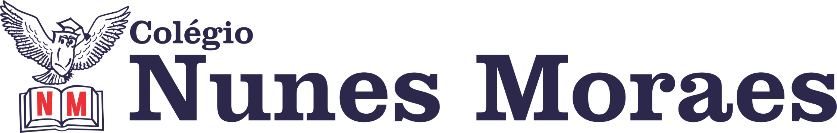 AGENDA DIÁRIA 1º ANO - 31 DE MAIO 1ª AULA: PORTUGUÊSCapítulo 8: Bilhete.Aprendizagem Essencial: Ler, escutar e compreender, em colaboração com os colegas e com ajuda do professor, o gênero textual bilhete.Link da aula: https://youtu.be/fTp-uPTXijg Atividades propostas: Trabalhando texto da pág.: 67.Atividade no Livro de Português pág.: 68.2ª AULA:  NATUREZA E SOCIEDADE.Capítulo 8: Manhã, tarde e noite.Aprendizagem Essencial: Observar e descrever ritmos naturais (dia, noite e variação de temperatura e umidade etc.) em diferentes escalas espaciais e temporais, comparando a sua realidade com outras.Link da aula: https://youtu.be/X-eS4Ao7IYQ Atividades propostas: Atividade no livro pág.: 45.3ª AULA: MATEMÁTICACapítulo 8: Construção de fatos básicos da adição.Aprendizagem Essencial: Resolver problemas do campo aditivo envolvendo, os significados de juntar.Link da aula: https://youtu.be/RWjPRwNFj2k  Atividades propostas: Atividade no livro págs.: 50 e 51.4ª AULA: PORTUGUÊSCapítulo 8: Nas linhas da capa do livro.Aprendizagem Essencial: Relacionar texto com ilustrações e outros recursos gráficos.Link da aula: https://youtu.be/XgVVDg_KdaM Atividades propostas: Livro de Português págs.: 71 e 72. Até a próxima aula!